Олимпиада по математике11 классНайдите остаток от деления многочлена (3х+8)2012 на х+3. (3 балла)Решение.По теореме Безу остаток от деления многочлена на двучлен (х–а) равен значению многочлена при х=а.Обозначим Р(х)= (3х+8)2012. Тогда Р(–3)=1.Ответ: 1.Последовательность из двух различных чисел продолжили двумя способами: так, чтобы получилась геометрическая прогрессия, и так, чтобы получилась арифметическая прогрессия. При этом третий член геометрической прогрессии совпал с десятым членом арифметической прогрессии. А с каким членом арифметической прогрессии совпал четвёртый член геометрической прогрессии? (4 балла)Решение.Пусть a – первое из двух чисел исходной последовательности, d – разность арифметической прогрессии, а q — знаменатель геометрической прогрессии. Тогда по условию задачи a + d = aq, a + 9d = aq2. Следовательно, a(q – 1) = d и a(q – 1)(q + 1) = a(q2 – 1) = 9d = 9a(q – 1). Поскольку q≠1, отсюда получаем q = 8 и aq3 = a + a(q3 – 1) = a + a(q – 1)(q2 + q + 1) = a + 73d. Таким образом, четвёртый член геометрической прогрессии совпал с 74-м членом арифметической прогрессии.Ответ: с 74-м членом арифметической прогрессии.Найти все пары натуральных чисел, удовлетворяющих уравнению 19m+84n=1984. (4 балла)Решение.Так как m=(1984-84n):19=100-4(n-1)-8(n-1):19, n-1 делится на 19, то n=19k+1, где k ≥ –1. Тогда m=100-84k. Так как m и n натуральные числа, то k=0 и k=1. При k=0 имеем m=100 и n=1; при k=1 имеем m=16 и n=20. Ответ: m=100, n=1; m=16, n=20. На новом сайте зарегистрировалось 2000 человек. Каждый пригласил к себе в друзья по 1000 человек. Два человека объявляются друзьями тогда и только тогда, когда каждый из них пригласил другого в друзья. Какое наименьшее количество пар друзей могло образоваться? (5 баллов)Решение.Оценка. Всего было отправлено 2000000 приглашений, а пар на сайте  1000·1999 = 1999000.  Приглашений на 1000 больше, чем пар, поэтому внутри хотя бы 1000 пар было отправлено два приглашения. Значит, образовалось хотя бы 1000 пар.Пример: расставим всех в вершинах правильного 2000-угольника, и пусть каждый пригласит 1000 следующих за ним по часовой стрелке. Тогда друзьями окажутся только те, кто расположен в противоположных вершинах.Ответ: 1000 пар. Решить систему уравнений (5 баллов)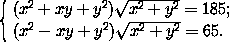 Решение.Сложив почленно данные уравнения, после приведения подобных членов и сокращения обеих частей на два получим (х2+у2) √(х2+у2) =125.Извлекая кубический корень из обеих частей этого уравнения (решаем во множестве действительных чисел), имеем: √(х2+у2)=5 или (х2+у2) =125.Подставив в первое уравнение, получим xy=12 . Итак, наша система уравнений эквивалентна системе 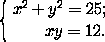 Умножим второе уравнение почленно на 2, а затем вычтем почленно из первого уравнения. После извлечения квадратного корня будем иметь: x+y=±7; x-y=±1, что эквивалентно следующим четырём системам уравнений: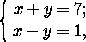 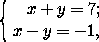 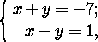 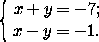 Решая их, получаем четыре решения: (4;3), (3;4), (–3;–4), (–4;–3).В треугольнике ABC проведены высота AH и биссектриса BE. Известно, что угол BEA равен 45°. Докажите, что угол EHC равен 45°. (6 баллов)  Решение.Опустим из вершины A перпендикуляр AM на BE. Треугольник AME равнобедренный прямоугольный.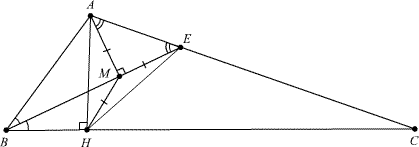 Точки M и H лежат на окружности с диаметром AB, значит,  MH = MA = ME  (на дуги AE и MH опираются равные углы). Следовательно, M – центр описанной окружности треугольника AHE, поэтому  ∠AHE = 1/2 ∠AME = 45°,  а  ∠EHC = 90° – ∠AHE.